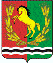 											       АДМИНИСТРАЦИЯ МУНИЦИПАЛЬНОГО ОБРАЗОВАНИЯ КИСЛИНСКИЙ СЕЛЬСОВЕТ  АСЕКЕЕВСКОГО  РАЙОНА  ОРЕНБУРГСКОЙ  ОБЛАСТИ РАСПОРЯЖЕНИЕ 26.01.2024                                 село Кисла                                                 № 01 –р                     О комиссии на списание материальных запасов на 2024 г.   В целях списания материальных ценностей, приобретённых и израсходованных для объектов администрации Кислинского  сельсовета создать комиссию в составе: Председатель комиссии-  Кутырева Н.В. –специалист администрации сельсовета Ч л е н ы комиссии:Мартьянова Н.М. –директор Кислинского  СДКАмирова Ф.С.–депутат (по согласованию)Малеева Т.В. – уборщица администрации Кислинского сельсоветаГлава сельсовета                                                                      В. Л. Абрамов